Your Perfect Sales PitchWrite your perfect sales pitch—keep it short and sweet.Sales ProcessHow do new clients reach your business? Write out a specific sales process for each new client touch point.For example, if someone books their first class from your website, how do you follow up with them? Is your staff alerted when a new client books a class? Does a staff member personally reach out with an email or phone call, or do you have automated emails? Who greets new visitors at your studio? What if someone visits with a family member or friend?Think about all the different ways your new clients find you and sign up for services. Then, build a defined process and scripting for each.Website: Social Channels:MINDBODY App:Referral:Walk-In:Groupon or ClassPass:Sales CollateralYour team needs collateral to outline pricing and pick the best offer for each client.Add links to your sales collateral here.Sales Scripts:Include a simple library of sales scripts for the scenarios listed above.Staff Incentive Plan Describe your incentive plans for staff—make them simple and straightforward. Be sure to outline any differences in incentives for front desk staff versus instructors or trainers. Include performance expectations, required sales quotas, and implications if performance expectations aren’t met.Sales Rebuttals	Your staff will hear common reasons why new visitors can’t commit, or why members won’t recommit. Outline them here and draft answers/rebuttals for each one.For example: I don’t want to commit to just one fitness studio.I might be traveling a lot in the coming months.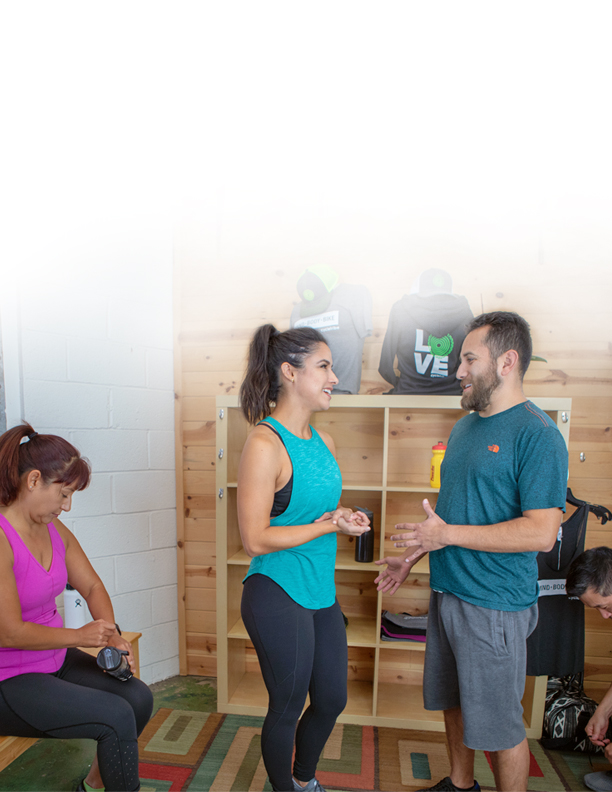 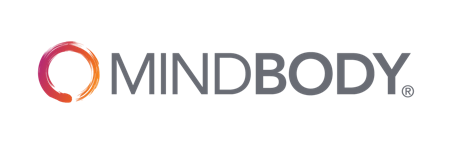 